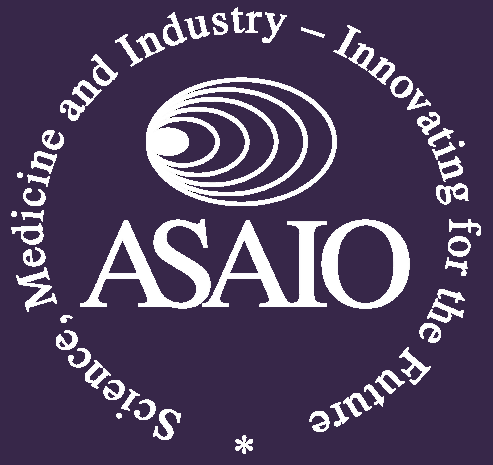 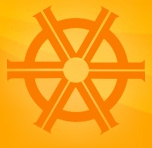 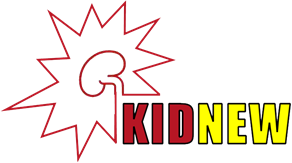 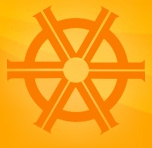                                                                                                                                                    The ASAIO-IFAO “KIDNEW” meeting was held on June 12th as part of ASAIO 2020, covering international developments regarding Wearable & Implantable artificial kidneys (WAK & IAK).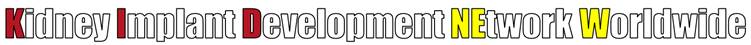 The session was hosted by imec and chaired by Steve Ash, Murray Sheldon & Fokko Wieringa.This was the third KIDNEW meeting in a row, and it was attended by a highly international group of Nephrologists, Technologists, Policy makers and Patient advocates, as well as by Regulatory institutions and Scientific press. A video recording of this entire “KIDNEW” meeting can be viewed via:https://www.youtube.com/watch?v=Rx5LOwv_qkw&feature=youtu.be. Program: An International Roadmap for Innovative Renal Replacement Therapy
clock 00:01:45	Murray Sheldon, FDA, USAThe Kidney Project
clock 00:10:29	Shuvo Roy, UCSF, USADevelopment of New Artificial Kidney Technology
clock 00:22:02	Jamie Hestekin, US Kidney Research Corp, UCLA & Univ. of Arkansas, USAAmbulatory Kidney to Improve Vitality (AKTIV)
clock 00:31:17	Buddy Ratner, Univ. of Washington & Center for Dialysis Innovation, USAThe (Re)building a Kidney Consortium
clock 00:41:58	Iain Drummond, Mount Desert Island Biological Lab, USAImplantable Blood Purification Devices
clock 00:50:33	Morteza Ahmadi, Qidni, CanadaMembranes for (Bio)Artificial Kidney Devices
clock 01:02:51	Dimitrios Stamatialis, University of Twente, NetherlandsRegenerative Medicine Crossing Borders - RegMed XB: The Kidney Moonshot
clock 01:10:57	Marianne Verhaar, Utrecht University Medical CenterUpdate on NeoKidney Consortium & KIDNEW
clock 01:21:26	Fokko Wieringa, IMEC & Dutch Kidney FoundationExperiences from Semiconductor Roadmapping & 
Getting Disruptive Medical Technology Running
clock 01:33:22	Patrick de Jager, ASMLWrap-up Discussion & Action Points
clock 01:45:23	Steve Ash, Fokko Wieringa, Murray Sheldon, Chairing panelIn close cooperation with this KIDNEW meeting, another renal innovation meeting was held June 9th as part of ERA-EDTA 2020. This meeting was organized by the Dutch Kidney Foundation and European Kidney Health Alliance (EKHA), with a video contribution of the European Parliament.This ERA-EDTA session can be viewed via: https://nierstichting.nl/professionals/webinar/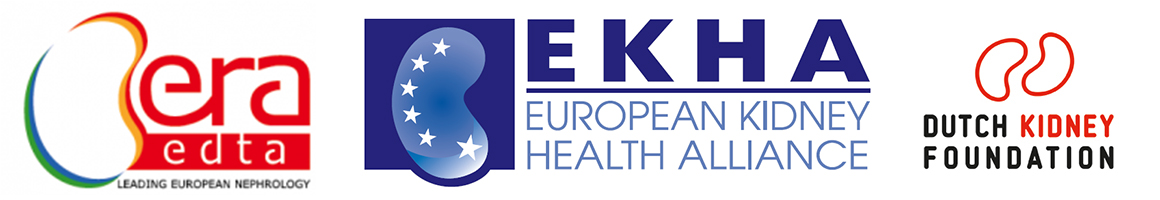 